«О внесении изменений в решение Собраний депутатов Первостепановского сельского поселения Цивильского района Чувашской Республики от 20.12.2021г. №15-1 "О бюджете Первостепановского сельского поселения Цивильского района на 2022 год и на плановый период 2023 и 2024 годов»В соответствии со статьей 232 Бюджетного кодекса Российской Федерации, статьей 46 Положения о бюджетном процессе в Первостепановском сельском поселении Цивильского района Чувашской Республики СОБРАНИЕ ДЕПУТАТОВ ЦИВИЛЬСКОГО МУНИЦИПАЛЬНОГО ОКРУГА ЧУВАШСКОЙ РЕСПУБЛИКИ РЕШИЛО:         Статья 1. Внести в решение Собрания депутатов Первостепановского сельского поселения от 20 декабря 2021г. №15-1 "О бюджете Первостепановского сельского поселения Цивильского района на 2022 год и на плановый период 2023 и 2024 годов» (с изменениями, внесенными решениями Собрания депутатов Первостепановского сельского поселения от 10 марта 2022г. №17-2, от 13 сентября 2022г. №22-2) (далее – решение) следующие изменения:приложение 4 к статье 6 решения изложить в новой редакции:приложения 6, 8 к статье 6 решения изложить в новой редакции:ЧĂВАШ РЕСПУБЛИКИ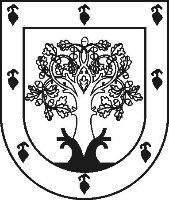 ЧУВАШСКАЯ РЕСПУБЛИКАÇĚРПУ МУНИЦИПАЛЛĂОКРУГĔН ДЕПУТАТСЕН ПУХĂВĚЙЫШĂНУ2022ç. раштав уйӑхĕн 15-мӗшӗ 8-11 №Çěрпӳ хулиСОБРАНИЕ ДЕПУТАТОВЦИВИЛЬСКОГО МУНИЦИПАЛЬНОГО ОКРУГАРЕШЕНИЕ 15 декабря 2022г. № 8-11город ЦивильскПриложение № 4 к решению Собрания депутатов Первостепановского сельского  к решению Собрания депутатов Первостепановского сельского поселения Цивильского района Чувашской Республики  от 20.12.2021г. поселения Цивильского района Чувашской Республики  от 20.12.2021г. №15-1 "О бюджете Первостепановского сельского поселения№15-1 "О бюджете Первостепановского сельского поселения Цивильского района на 2022 год и на плановый период 2023 и 2024 годов" Цивильского района на 2022 год и на плановый период 2023 и 2024 годов"ДоходыДоходыДоходыбюджета Первостепановского сельского поселения Цивильского района за 2022 годбюджета Первостепановского сельского поселения Цивильского района за 2022 годбюджета Первостепановского сельского поселения Цивильского района за 2022 год(в рублях)Код бюджетной классификации Российской ФедерацииНаименование доходовУвеличение, уменьшение (-)123100 00000 00 0000 000Доходы192 576,49103 00000 00 0000 000Налоги на товары (работы, услуги), реализуемые на территории Российской Федерации 29 216,49103 02231 01 0000 110Доходы от уплаты акцизов на дизельное топливо, подлежащие распределению между бюджетами субъектов Российской Федерации и местными бюджетами с учетом установленных дифференцированных нормативов отчислений в местные бюджеты (по нормативам, установленным Федеральным законом о федеральном бюджете в целях формирования дорожных фондов субъектов Российской Федерации)21 516,49103 02241 01 0000 110Доходы от уплаты акцизов на моторные масла для дизельных и (или) карбюраторных (инжекторных) двигателей, подлежащие распределению между бюджетами субъектов Российской Федерации и местными бюджетами с учетом установленных дифференцированных нормативов отчислений в местные бюджеты (по нормативам, установленным Федеральным законом о федеральном бюджете в целях формирования дорожных фондов субъектов Российской Федерации)-300,00103 02251 01 0000 110Доходы от уплаты акцизов на автомобильный бензин, подлежащие распределению между бюджетами субъектов Российской Федерации и местными бюджетами с учетом установленных дифференцированных нормативов отчислений в местные бюджеты (по нормативам, установленным Федеральным законом о федеральном бюджете в целях формирования дорожных фондов субъектов Российской Федерации)8 000,00101 00000 00 0000 000 Налоги на прибыль, доходы1 895,00101 02010 01 1000 110 Налог на доходы физических лиц с доходов, источником которых является налоговый агент, исключением доходов, в отношении которых исчисление и уплата налога осуществляются в соответствии со статьями 227, 227.1 и 228 Налогового кодекса Российской федерации1 700,00101 02020 01 1000 110 Налог на доходы физических лиц с доходов, полученных от осуществления деятельности физическими лицами, зарегистрированными в качестве индивидуальных предпринимателей, нотариусов, занимающихся частной практикой, адвокатов, учредивших адвокатские кабинеты, и других лиц, занимающихся частной практикой в соответствии со статьей 227 Налогового кодекса Российской Федерации101 02030 01 1000 110 Налог на доходы физических лиц с доходов, полученных физическими лицами в соответствии со статьей 228 Налогового Кодекса Российской Федерации (сумма платежа)195,00105 00000 00 0000 000Налоги на совокупный доход0,00105 03010 01 1000 110Единый сельскохозяйственный налог (сумма платежа)105 03010 01 2100 110Единый сельскохозяйственный налог (пени)106 00000 00 0000 000Налоги на имущество-39400106 01030 10 1000 110Налог на имущество физических лиц, взимаемый по ставкам, применяемым к объектам налогообложения, расположенным в границах сельских поселений -7450,00106 01030 10 2100 110Налог на имущество физических лиц, взимаемый по ставкам, применяемым к объектам налогообложения, расположенным в границах сельских поселений (пени)106 06033 10 1000 110Земельный налог с организаций, обладающих земельным участком, расположенным в границах сельских поселений (сумма платежа) -100,00106 06033 10 2100 110Земельный налог с организаций, обладающих земельным участком, расположенным в границах сельских поселений (пени)106 06043 10 1000 110Земельный налог с физических лиц, обладающих земельным участком, расположенным в границах сельских поселений (сумма платежа)-31850,00106 06043 10 2100 110Земельный налог с физических лиц, обладающих земельным участком, расположенным в границах сельских поселений (пени)108 00000 00 0000 000ГОСУДАРСТВЕННАЯ ПОШЛИНА600,00108 04020 01 1000 110Государственная пошлина за совершение нотариальных действий должностными лицами органов местного самоуправления, уполномоченными в соответствии с законодательными актами РФ на совершение  нотариальных действий600,00111 00000 00 0000 000ДОХОДЫ ОТ ИСПОЛЬЗОВАНИЯ ИМУЩЕСТВА, НАХОДЯЩЕГОСЯ В ГОСУДАРСТВЕННОЙ И МУНИЦИПАЛЬНОЙ СОБСТВЕННОСТИ9200,00111 05025 10 0000 120Доходы, получаемые в виде арендной платы, а также средства от продажи права на заключение договоров аренды за земли, находящиеся в собственности поселений (за исключением земельных участков муниципальных бюджетных и автономных учреждений)14400,00 111 05035 10 0000 120Доходы от сдачи в аренду имущества, находящегося в оперативном управлении органов управления сельских поселений и созданных ими учреждений (за исключением имущества муниципальных и автономных учреждений)-5 200,00113 00000 00 0000 000ДОХОДЫ ОТ ОКАЗАНИЯ ПЛАТНЫХ УСЛУГ И КОМПЕНСАЦИИ ЗАТРАТ ГОСУДАРСТВА1 065,00113 01995 10 0000 130Прочие доходы от оказания платных услуг (работ) получателями средств бюджетов сельских поселений-24 000,00113 02065 10 0000 130Доходы, поступающие в порядке возмещения расходов, понесенных в связи с эксплуатацией имущества сельских поселений-3 810,00113 02995 10 0000 130Прочие доходы от компенсации затрат бюджетов сельских поселений28 875,00117 00000 00 0000 000ПРОЧИЕ НЕНАЛОГОВЫЕ ДОХОДЫ190 000,00117 15030 10 1502 150Инициативные платежи, зачисляемые в бюджеты сельских поселений190 000,00117 15030 10 1505 150Инициативные платежи, зачисляемые в бюджеты сельских поселений200 00000 00 0000 000Безвозмездные поступления от других бюджетов бюджетной системы Российской Федерации50 031,78202 20000 00 0000 150Субсидии бюджетам бюджетной системы Российской Федерации (межбюджетные субсидии)-2 764,57202 29999 10 0000 150Прочие субсидии бюджетам сельских поселений-2 764,57202 30000 00 0000 150Субвенции бюджетам бюджетной системы Российской Федерации0,00202 30024 10 0000 150Субвенции бюджетам сельских поселений на выполнение передаваемых полномочий субъектов Российской Федерации202 35118 10 0000 150Субвенции бюджетам сельских поселений на осуществление первичного воинского учета на территориях, где отсутствуют военные комиссариаты0,00202 40000 00 0000 150Иные межбюджетные трансферты52 796,35202 49999 10 0000 150Прочие межбюджетные трансферты, передаваемые бюджетам сельских поселений52 796,35Всего:242 608,27Приложение №6Приложение №6Приложение №6Приложение №6к решению Собрания депутатов Первостепановского сельского поселения  к решению Собрания депутатов Первостепановского сельского поселения  к решению Собрания депутатов Первостепановского сельского поселения  к решению Собрания депутатов Первостепановского сельского поселения  Цивильского района Чувашской Республики от 20.12.2021г.№15-1Цивильского района Чувашской Республики от 20.12.2021г.№15-1Цивильского района Чувашской Республики от 20.12.2021г.№15-1Цивильского района Чувашской Республики от 20.12.2021г.№15-1"О бюджете Первостепановского сельского поселения Цивильского района "О бюджете Первостепановского сельского поселения Цивильского района "О бюджете Первостепановского сельского поселения Цивильского района "О бюджете Первостепановского сельского поселения Цивильского района на 2022 год и на плановый период 2023 и 2024 годов"на 2022 год и на плановый период 2023 и 2024 годов"на 2022 год и на плановый период 2023 и 2024 годов"на 2022 год и на плановый период 2023 и 2024 годов"Распределение Распределение Распределение Распределение бюджетных ассигнований по разделам, подразделам, целевым статьямбюджетных ассигнований по разделам, подразделам, целевым статьямбюджетных ассигнований по разделам, подразделам, целевым статьямбюджетных ассигнований по разделам, подразделам, целевым статьям(муниципальным программам и непрограммным направлениям деятельности) и (муниципальным программам и непрограммным направлениям деятельности) и (муниципальным программам и непрограммным направлениям деятельности) и (муниципальным программам и непрограммным направлениям деятельности) и группам (группам и подгруппам) видов расходов классификации расходов бюджетагруппам (группам и подгруппам) видов расходов классификации расходов бюджетагруппам (группам и подгруппам) видов расходов классификации расходов бюджетагруппам (группам и подгруппам) видов расходов классификации расходов бюджета  Первостепановского сельского поселения Цивильского района Чувашской Республики на 2022 год  Первостепановского сельского поселения Цивильского района Чувашской Республики на 2022 год  Первостепановского сельского поселения Цивильского района Чувашской Республики на 2022 год  Первостепановского сельского поселения Цивильского района Чувашской Республики на 2022 год(рублей)ПоказателиРЗ ПРУвеличение, уменьшение (-)ПоказателиРЗ ПРВсегоПоказателиРЗ ПРВсего1234Общегосударственные вопросы0144 672,73Функционирование Правительства Российской Федерации, высших исполнительных органов государственной власти субъектов Российской Федерации, местных администраций010430 672,73Другие общегосударственные расходы011314 000,00Национальная оборона020,00Мобилизационная и вневойсковая подготовка02030,00Национальная безопасность и правоохранительная деятельность03-6 710,00Обеспечение пожарной безопасности0310-6 710,00Национальная экономика044 500,00Дорожное хозяйство (дорожные фонды)04094 500,00Жилищно-коммунальное хозяйство05-5 879,62Коммунальное хозяйство05023 778,00Благоустройство0503-9 657,62Культура, кинематография0816 025,16Культура080116 025,16Итого52 608,27Приложение № 8Приложение № 8Приложение № 8к решению Собрания депутатов Первостепановского сельского к решению Собрания депутатов Первостепановского сельского к решению Собрания депутатов Первостепановского сельского к решению Собрания депутатов Первостепановского сельского к решению Собрания депутатов Первостепановского сельского к решению Собрания депутатов Первостепановского сельского поселения Цивильского района  от 20.12.2021г. №15-1поселения Цивильского района  от 20.12.2021г. №15-1поселения Цивильского района  от 20.12.2021г. №15-1поселения Цивильского района  от 20.12.2021г. №15-1поселения Цивильского района  от 20.12.2021г. №15-1поселения Цивильского района  от 20.12.2021г. №15-1поселения Цивильского района  от 20.12.2021г. №15-1 "О бюджете Первостепановского сельского поселения Цивильского "О бюджете Первостепановского сельского поселения Цивильского "О бюджете Первостепановского сельского поселения Цивильского "О бюджете Первостепановского сельского поселения Цивильского "О бюджете Первостепановского сельского поселения Цивильского "О бюджете Первостепановского сельского поселения Цивильского  района на 2022 год и на плановый период 2023 и 2024 годов"  района на 2022 год и на плановый период 2023 и 2024 годов"  района на 2022 год и на плановый период 2023 и 2024 годов"  района на 2022 год и на плановый период 2023 и 2024 годов"  района на 2022 год и на плановый период 2023 и 2024 годов"  района на 2022 год и на плановый период 2023 и 2024 годов"Распределение Распределение Распределение Распределение Распределение Распределение Распределение бюджетных ассигнований по целевым статьям (муниципальным программам и непрограммным направлениямбюджетных ассигнований по целевым статьям (муниципальным программам и непрограммным направлениямбюджетных ассигнований по целевым статьям (муниципальным программам и непрограммным направлениямбюджетных ассигнований по целевым статьям (муниципальным программам и непрограммным направлениямбюджетных ассигнований по целевым статьям (муниципальным программам и непрограммным направлениямбюджетных ассигнований по целевым статьям (муниципальным программам и непрограммным направлениямбюджетных ассигнований по целевым статьям (муниципальным программам и непрограммным направлениям деятельности), группам (группам и подгруппам) видов расходов, разделам, подразделам классификации расходов деятельности), группам (группам и подгруппам) видов расходов, разделам, подразделам классификации расходов деятельности), группам (группам и подгруппам) видов расходов, разделам, подразделам классификации расходов деятельности), группам (группам и подгруппам) видов расходов, разделам, подразделам классификации расходов деятельности), группам (группам и подгруппам) видов расходов, разделам, подразделам классификации расходов деятельности), группам (группам и подгруппам) видов расходов, разделам, подразделам классификации расходов деятельности), группам (группам и подгруппам) видов расходов, разделам, подразделам классификации расходовбюджета Первостепановского сельского поселения Цивильского района  Чувашской Республики на 2022 годбюджета Первостепановского сельского поселения Цивильского района  Чувашской Республики на 2022 годбюджета Первостепановского сельского поселения Цивильского района  Чувашской Республики на 2022 годбюджета Первостепановского сельского поселения Цивильского района  Чувашской Республики на 2022 годбюджета Первостепановского сельского поселения Цивильского района  Чувашской Республики на 2022 годбюджета Первостепановского сельского поселения Цивильского района  Чувашской Республики на 2022 годбюджета Первостепановского сельского поселения Цивильского района  Чувашской Республики на 2022 год(рублей)ПоказателиМинРзПРЦСРВРУвеличение, уменьшение (-)ПоказателиМинРзПРЦСРВРВсегоПоказателиМинРзПРЦСРВРВсего1234567Администрация Первостепановского сельского поселения99352 608,27Общегосударственные вопросы9930144 672,73Функционирование Правительства Российской Федерации, высших исполнительных органов государственной власти субъектов Российской Федерации, местных администраций993010430 672,73Подпрограмма "Совершенствование бюджетной политики и обеспечение сбалансированности бюджета" муниципальной программы "Управление общественными финансами и муниципальным долгом"9930104Ч41000000038 796,35Основное мероприятие "Осуществление мер финансовой поддержки бюджетов муниципальных районов, городских округов и поселений, направленных на обеспечение их сбалансированности и повышение уровня бюджетной обеспеченности"9930104Ч41040000038 796,35Иные межбюджетные трансферты бюджетам муниципальных районов, муниципальных округов и городских округов для частичной компенсации дополнительных расходов на повышение оплаты труда отдельных категорий работников в связи с увеличением минимального размера оплаты труда9930104Ч41042236038 796,35Заработная плата9930104Ч41042236012129 797,50Начисления на выплаты по оплате труда9930104Ч4104223601298 998,85Обеспечение реализации государственной программы Чувашской Республики "Развитие потенциала государственного управления" на 2012 - 2020 годы9930104Ч5Э0000000-8 123,62Основное мероприятие "Общепрограммные расходы"9930104Ч5Э0100000-8 123,62Обеспечение функций муниципальных органов9930104Ч5Э0100200-8 123,62Заработная плата9930104Ч5Э010020012112 233,77Начисления на выплаты по оплате труда9930104Ч5Э0100200129-12 233,77Закупка товаров, работ, услуг в сфере информационно-коммуникационных технологий9930104Ч5Э0100200242876,38Прочая закупка товаров, работ и услуг для государственных нужд9930104Ч5Э0100200244-9 000,00Закупка энергетических ресурсов9930104Ч5Э01002002470,00Другие общегосударственные расходы993011314 000,00Обеспечение реализации государственной программы Чувашской Республики "Развитие потенциала государственного управления"9930113Ч5Э000000014 000,00Основное мероприятие "Общепрограммные расходы"9930113Ч5Э010000014 000,00Выполнение других обязательств муниципального образования Чувашской Республики 9930113Ч5Э017377014 000,00Прочая закупка товаров, работ и услуг для государственных нужд9930113Ч5Э017377024414 000,00Национальная оборона993020,00Мобилизационная и вневойсковая подготовка99302030,00Муниципальная программа "Управление общественными финансами и муниципальным долгом"9930203Ч4000000000,00Подпрограмма "Совершенствование бюджетной политики и эффективное использование бюджетного потенциала" муниципальной программы "Управление общественными финансами и муниципальным долгом"9930203Ч4100000000,00Основное мероприятие "Осуществление мер финансовой поддержки бюджетов муниципальных районов, городских округов и поселений, направленных на обеспечение их сбалансированности и повышение уровня бюджетной обеспеченности"9930203Ч4104000000,00Осуществление первичного воинского учета на территориях, где отсутствуют военные комиссариаты, за счет субвенции, предоставляемой из федерального бюджета9930203Ч4104511800,00Фонд оплаты труда государственных (муниципальных) органов9930203Ч410451180121139,82Взносы по обязательному социальному страхованию на выплаты денежного содержания и иные выплаты работникам государственных (муниципальных) органов9930203Ч410451180129-139,82Прочая закупка товаров, работ и услуг для государственных нужд9930203Ч4104511802440,00Национальная безопасность и правоохранительная деятельность99303-6 710,00Обеспечение пожарной безопасности9930310-6 710,00Муниципальная программа "Повышение безопасности жизнедеятельности населения и территорий Чувашской Республики"9930310Ц800000000-6 710,00Подпрограмма "Защита населения и территорий от чрезвычайных ситуаций природного и техногенного характера, обеспечение пожарной безопасности и безопасности населения на водных объектах, построение (развитие) аппаратно-программного комплекса "Безопасный город" на территории Чувашской Республики муниципальной программы "Повышение безопасности жизнедеятельности населения и территорий Чувашской Республики"9930310Ц810000000-6 710,00Основное мероприятие "Развитие гражданской обороны, повышение уровня готовности Территориальной подсистемы Чувашской Республики единой государственной системы предупреждения и ликвидации чрезвычайных ситуаций к оперативному реагированию на чрезвычайные ситуации, пожары и происшествия на водных объектах"9930310Ц810400000-6 710,00Мероприятия по обеспечению пожарной безопасности муниципальных объектов9930310Ц810470280-6 710,00Прочая закупка товаров, работ и услуг для государственных нужд9930310Ц810470280244-6 710,00Национальная экономика993044 500,00Дорожное хозяйство (дорожные фонды)99304094 500,00Муниципальная программа "Развитие транспортной системы"9930409Ч2000000004 500,00Подпрограмма "Безопасные и качественные автомобильные дороги" муниципальной программы "Развитие транспортной системы "9930409Ч2100000004 500,00Основное мероприятие "Мероприятия, реализуемые с привлечением межбюджетных трансфертов бюджетам другого уровня"9930409Ч2103000004 500,00Капитальный ремонт и ремонт автомобильных дорог общего пользования местного значения в границах населенных пунктов поселения9930409Ч210374191219 409,81Прочая закупка товаров, работ и услуг для государственных нужд9930409Ч210374191244219 409,81Содержание автомобильных дорог общего пользования местного значения в границах населенных пунктов поселения9930409Ч210374192-214 909,81Прочая закупка товаров, работ и услуг для государственных нужд9930409Ч210374192244-214 909,81Жилищно-коммунальное хозяйство99305-5 879,62Коммунальное хозяйство99305023 778,00Муниципальная программа "Модернизация и развитие сферы жилищно-коммунального хозяйства"9930502А1000000003 778,00Подпрограмма "Модернизация коммунальной инфраструктуры на территории Чувашской Республики" государственной программы Чувашской Республики "Модернизация и развитие сферы жилищно-коммунального хозяйства"9930502А1100000003 834,00Основное мероприятие "Обеспечение качества жилищно-коммунальных услуг"9930502А1101000003 834,00Осуществление функций по использованию объектов коммунального хозяйства муниципальных образований, содержание объектов коммунального хозяйства9930502А1101702303 834,00Прочая закупка товаров, работ и услуг для государственных нужд9930502А1101702302449 000,00Уплата налога на имущество организаций и земельного налога9930502А110170230851-5 166,00Подпрограмма "Обеспечение населения Чувашской Республики качественной питьевой водой" муниципальной программы "Модернизация и развитие сферы жилищно-коммунального хозяйства"9930502А130000000-56,00Основное мероприятие "Развитие систем водоснабжения муниципальных образований"9930502А130100000-56,00Эксплуатация, техническое содержание и обслуживание сетей водопровода9930502А130174870-56,00Уплата прочих налогов, сборов9930502А130174870852-56,00Благоустройство9930503-9 657,62Муниципальная программа "Формирование современной городской среды на территории Чувашской Республики"9930503А500000000-5 050,00Подпрограмма "Благоустройство дворовых и общественных территорий" муниципальной программы "Формирование современной городской среды на территории Чувашской Республики"9930503А510000000-5 050,00Основное мероприятие "Содействие благоустройству населенных пунктов Чувашской Республики"9930503А510200000-5 050,00Реализация мероприятий по благоустройству территории9930503А510277420-5 050,00Прочая закупка товаров, работ и услуг для государственных нужд9930503А510277420244-5 050,00Муниципальная программа Чувашской Республики "Комплексное развитие сельских территорий Чувашской Республики"9930503А600000000-4 607,62Подпрограмма "Создание и развитие инфраструктуры на сельских территориях" государственной программы Чувашской Республики "Комплексное развитие сельских территорий Чувашской Республики"9930503А620000000-4 607,62Основное мероприятие "Комплексное обустройство населенных пунктов, расположенных в сельской местности, объектами социальной и инженерной инфраструктуры, а также строительство и реконструкция автомобильных дорог"9930503А620100000-4 607,62Реализация проектов развития общественной инфраструктуры, основанных на местных инициативах9930503А620176570-4 607,62Прочая закупка товаров, работ и услуг для государственных нужд9930503A620176570244-4 607,62Культура, кинематография9930816 025,16Культура993080116 025,16Муниципальная программа "Развитие культуры и туризма"9930801Ц40000000016 025,16Подпрограмма "Развитие культуры в Чувашской Республике" муниципальной программы "Развитие культуры и туризма"9930801Ц41000000016 025,16Основное мероприятие "Сохранение и развитие народного творчества"9930801Ц41070000016 025,16Обеспечение деятельности государственных учреждений культурно-досугового типа и народного творчества9930801Ц41077А39016 025,16Закупка товаров, работ, услуг в сфере информационно-коммуникационных технологий9930801Ц41077А390242-2 021,93Прочая закупка товаров, работ и услуг для государственных нужд9930801Ц41077А390244-959,27Закупка энергетических ресурсов9930801Ц41077А3902470,00Уплата налога на имущество организаций и земельного налога9930801Ц41077А39085119 006,36Итого52 608,27Председатель Собрания депутатов Цивильского муниципального округаЧувашской РеспубликиТ. В. БарановаИсполняющий полномочия ГлавыЦивильского муниципального округаЧувашской РеспубликиТ. В. Баранова